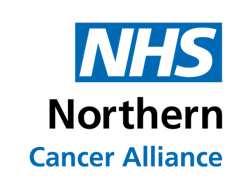 NCA COMBINED GI REFERRAL PATHWAYv15; 1st July 2021Pre-referral criteria for primary carePre-referral criteria apply to this pathway. Failure to provide this information can lead to delay or inappropriate investigation/referral. The referral may be returned to the GP requesting more information if these criteria are not evidencedA physical examination is required prior to referral Baseline blood tests (FBC, U&Es, LFTs, bone, CRP) should be requested and the results awaited and documented prior to referral. Additional symptom-specific blood tests are detailed in the pathway belowFor lower GI referrals, FIT test should be requested and the results awaited and documented prior to referral, unless otherwise specified in the pathwayModifiers*Previously investigated patients: Please avoid referring previously investigated patients “straight to test” unless there is a clear change in symptoms or worrying new symptoms. If the patient has had previous investigation for the same indication (or same investigation for another indication) within the past 5 years, consider whether re-referral is appropriate; if any concern, please discuss with secondary care using Advice & Guidance, or refer for a clinic consultationPatient preference – if the patient does not wish to go “straight to test”, please indicate this clearly on the referral Elderly/comorbidity (use performance status or Rockwood clinical frailty scale) - If a patient has moderate or severe frailty, consider if it is appropriate to investigate. This may include dementia. If there is any doubt about appropriateness of investigations, please contact secondary care clinical team using Advice & Guidance to agree best approach. It may be reasonable to complete history, examination and to arrange bloods, FIT and imaging (as per pathway) before requesting Advice & GuidanceYoung patients – age is the biggest risk factor for cancer. Whilst cancers can occur in young people, the risk of cancer in those <50 is very low, and even lower if <402ww: two-week waitA&G: Advice & Guidance CBH: change in bowel habit CT (C)AP: (chest), abdo, pelvis [with contrast]IDA: iron deficiency anaemia NCA: Norther Cancer Alliance OPA: out-patient appointmentSNSS: serious non-specific symptomsPRB: PR bleedingU/L GI: upper/lower gastrointestinal US: ultrasoundNORTHERN CANCER ALLIANCE COMBINED GI PATHWAYMinimum ageSymptomPrimary care action[usual secondary care test is given in brackets, although this will be at discretion of the secondary care team]NORTHERN CANCER ALLIANCE COMBINED GI PATHWAY40JAUNDICE (where concern about possible malignancy; must have raised bilirubin and either raised alkaline phosphatase or GGT)Notes: If felt likely non-malignant, consider US, liver serology screen & hepatology/gastroenterology A&G. Refer 2ww [Secondary care to organise 2ww triple-phase pancreatic CT + CT CAP for people with obstructive jaundice and suspected pancreatic cancer [NG85]] NORTHERN CANCER ALLIANCE COMBINED GI PATHWAYAnyRECTAL MASS, ANAL MASS OR ANAL ULCERATIONRefer 2ww [Secondary care will organise colorectal OPA]; No FIT requiredNORTHERN CANCER ALLIANCE COMBINED GI PATHWAYAnyABDOMINAL MASSRequest Ca-125 if female. Refer 2ww [Secondary care to organise CT CAP (US AP for <40yo)]; no FIT required; NORTHERN CANCER ALLIANCE COMBINED GI PATHWAY40SIGNIFICANT UNEXPLAINED WEIGHT LOSS (documented >5% or where strong clinical suspicion)Notes: please use A&G if <40yoFull history & exam (inc weight, breast & PR), add in ESR, thyroid, HbA1c, coeliac, PSA (men), Ca125 (women), myeloma screen, immunoglobulins, urinalysis & FIT; consider HIV test. Review in 1-2 weeks (don’t delay if high concern); if tests unremarkable  refer 2ww (with FIT result; note: FIT<10 patients can still be referred, but FIT value is required as it influences secondary care tests) (refer GI if felt to be GI, otherwise SNSS);SECONDARY CARE: request CT CAP; consider adding CT pancreas or CTC if suspicion of pancreatic or bowel cancer. If CT unremarkable (or request in parallel):UGI symptoms  gastroscopyFIT10+  colonoscopy/CTCNil GI  manage as per SNSS pathwayNORTHERN CANCER ALLIANCE COMBINED GI PATHWAY40SIGNIFICANT NON-DYSPEPTIC NEW-ONSET ABDOMINAL PAIN of 4 weeks or more (less if very significant concern) where concern is malignancy (previously uninvestigated*; where appropriate, follow NCA dyspepsia guidelines first); [investigate significant weight loss as above first]. See below for separate treatment-resistant dyspepsia management Request FIT. Refer 2ww (with FIT result; note: FIT<10 patients can still be referred, but FIT value is required as it influences secondary care tests) (refer GI if felt to be GI, otherwise SNSS); SECONDARY CARE: request CT AP; consider adding CT pancreas or CTC if suspicion of pancreatic or bowel cancer. If CT unremarkable (or request in parallel):UGI symptoms  gastroscopyFIT10+  colonoscopy/CTCNil GI  manage as per SNSS pathwayNORTHERN CANCER ALLIANCE COMBINED GI PATHWAY40 IRON DEFICIENCY ANAEMIA (Previously uninvestigated*; men and non-menstruating women only; proven by low Hb & one of: low ferritin, low MCV or low MCH) [investigate significant weight loss as above first]Notes: Do not refer under 2ww unless confirmed IDA (low Hb and one of: low ferritin, low MCV or low MCH). If anaemic but not confirmed iron deficiency, consider other causes of anaemia [inc myeloma] and haematology A&G. FIT may also help clarify if iron-deficiency suspected but unproven.If <40, or >40yo menstruating woman, or low ferritin but normal Hb, then do FIT test first & only refer if FIT10+.IDA is often a chronic condition. Most people with previously investigated IDA do not require re-investigation simply because IDA recurs. Re-referral (via A&G or to an IDA clinic) is usually only necessary if Hb does not normalise with iron therapy or drops despite chronic iron therapy.Do coeliac serology & urinalysis as well. Refer 2ww [Secondary care will organise gastroscopy and colonoscopy/CTC]; NORTHERN CANCER ALLIANCE COMBINED GI PATHWAY40CHANGE IN BOWEL HABIT +/- minor or infrequent rectal bleeding (Previously uninvestigated*)[investigate significant weight loss as above first]Notes: most people <40yo with change in bowel habit do not need to be referred under 2ww as the cancer risk is very low in this age group – please use A&G or refer routinely to colorectal/gastroenterology; however, if <40yo but significant concern about bowel cancer, please use this pathwayPR exam mandatory. Add coeliac & thyroid function to blood tests. Consider stopping PPI / Metformin/ SSRI for 3 weeks before starting investigations. Request FIT (if possible from sample without visible blood) & await result:FIT10+  refer 2ww [Secondary care will organise colonoscopy/CTC]FIT<10  reassure, conservative management, calprotectin if loose stool (refer non-2ww if >250x1 or >100x2 [Secondary care will organise colonoscopy]), safety-net. Ongoing troublesome symptoms?N  continue conservative management Y  refer (A&G/non-2ww for troublesome symptoms; 2ww if still significant cancer concern)NORTHERN CANCER ALLIANCE COMBINED GI PATHWAY40Unexplained RECTAL BLEEDING (Previously uninvestigated*) [investigate significant weight loss as above first]Notes: most people <40yo with rectal bleeding do not need to be referred under 2ww as the cancer risk is very low in this age group – please use A&G or refer routinely to colorectal/PR bleed clinic; however, if <40yo but significant concern about bowel cancer), please use this pathway PR exam mandatory. Request FIT (if possible from sample without visible blood; note FIT is still discriminatory in rectal bleeding) & await result:FIT10+  refer 2ww [Secondary care will organise colonoscopy/CTC]FIT<10  ongoing concern about bowel cancer?Y  refer 2ww [Secondary care will organise FS]N  reassure, benign bleeding advice, safety-net. Ongoing troublesome symptoms?N  continue conservative managementY  refer (A&G or non-2ww)NORTHERN CANCER ALLIANCE COMBINED GI PATHWAYAnyDYSPHAGIA (Previously uninvestigated*)Refer 2ww [Secondary care will organise gastroscopy]; if gastroscopy negative but symptoms significant, consider barium swallow, and/or ENT/head & neck referral if high (oropharyngeal) dysphagiaNORTHERN CANCER ALLIANCE COMBINED GI PATHWAYAnySTABLE HAEMATEMESIS (Haematemesis will need A&E assessment if unstable)Refer non-2ww [Secondary care will organise gastroscopy if 40yo or older, otherwise A&G]NORTHERN CANCER ALLIANCE COMBINED GI PATHWAY40DYSPEPSIA/REFLUX/NAUSEA/VOMITING (Previously uninvestigated*) [investigate significant weight loss as above first]Follow NCA dyspepsia guidelines. Where indicated in that pathway, refer non-2ww